EXHIBIT 7b3: DRAFT RESTORATION PLANS AND SITE PHOTOS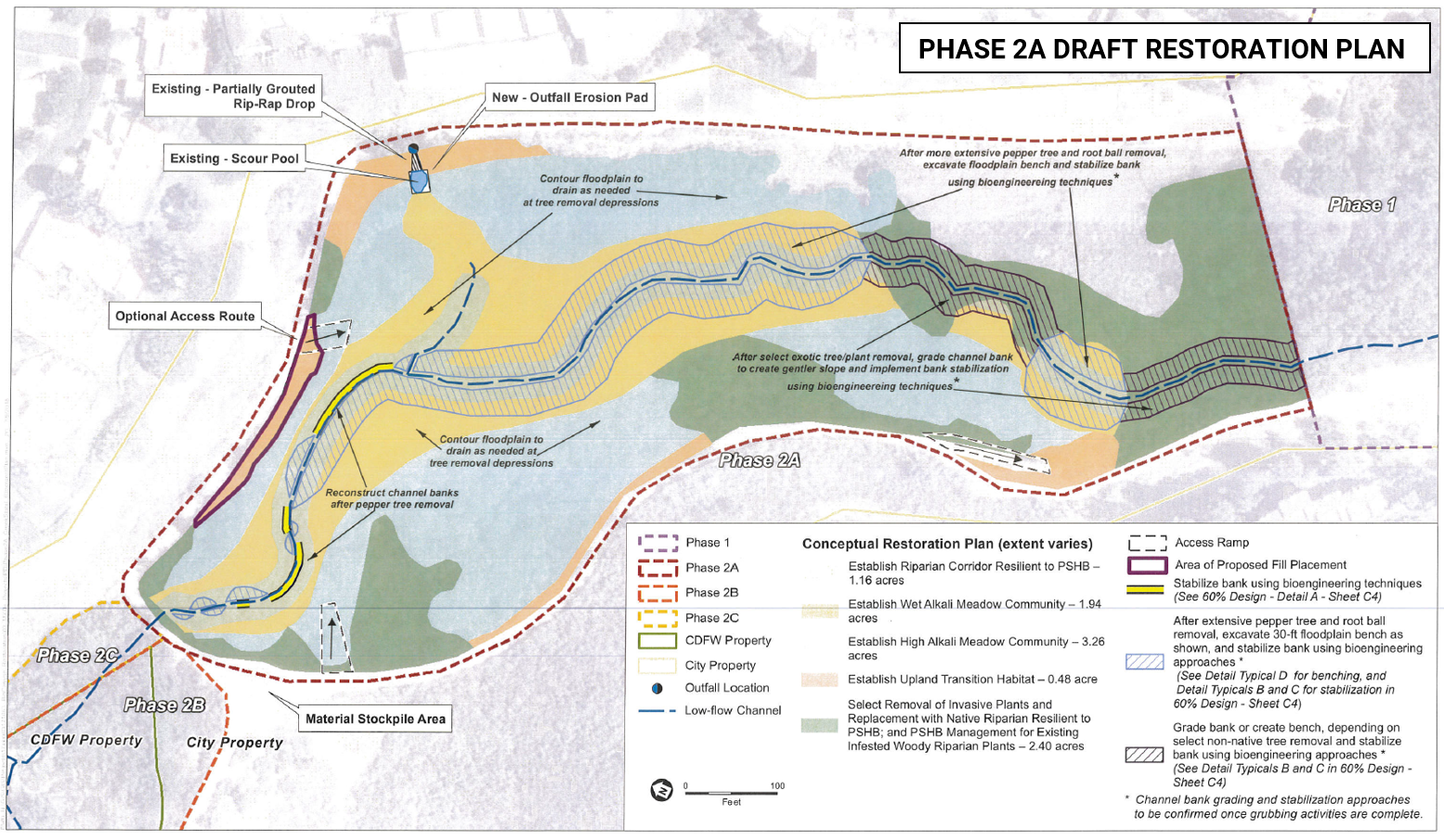 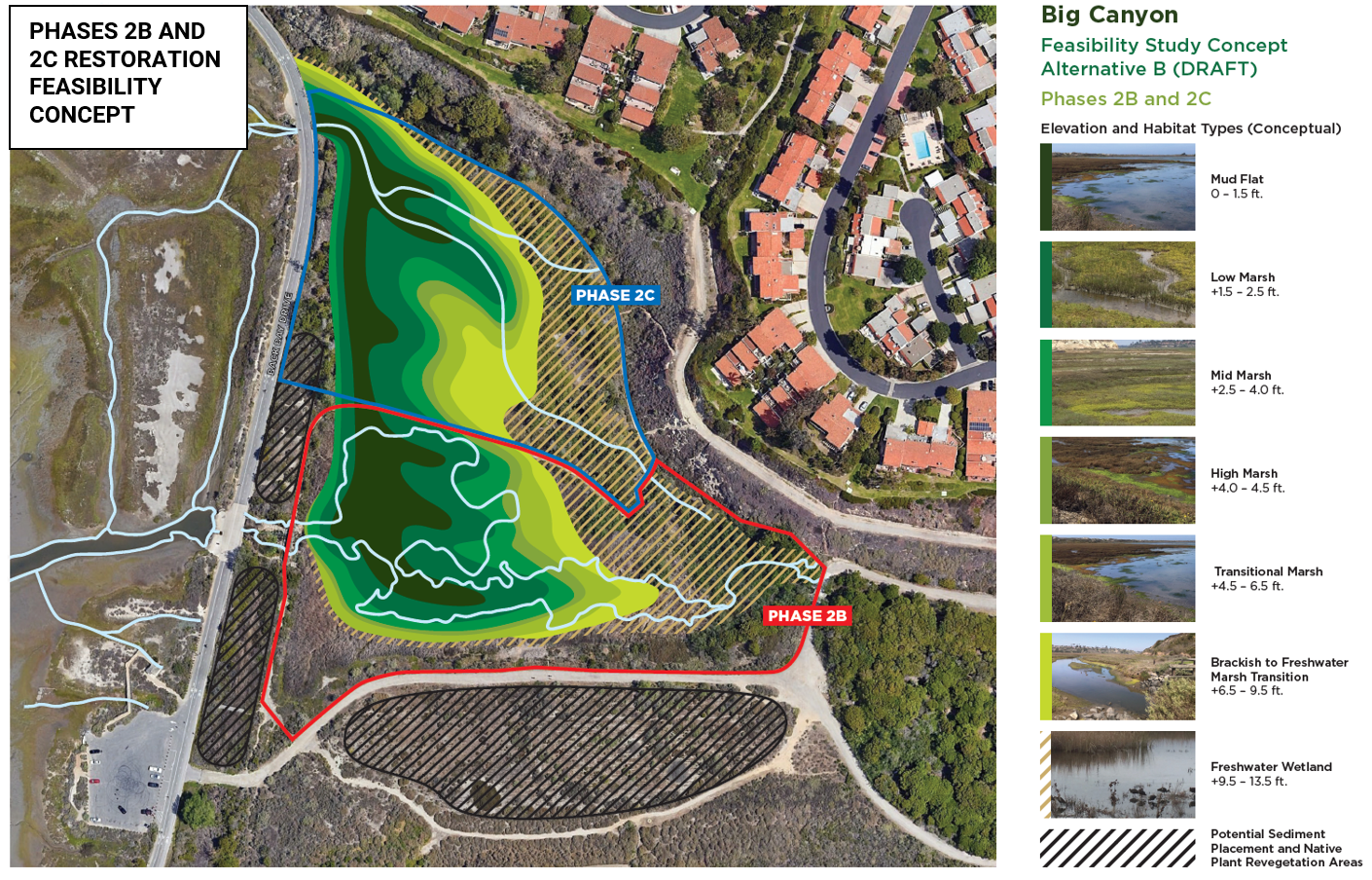 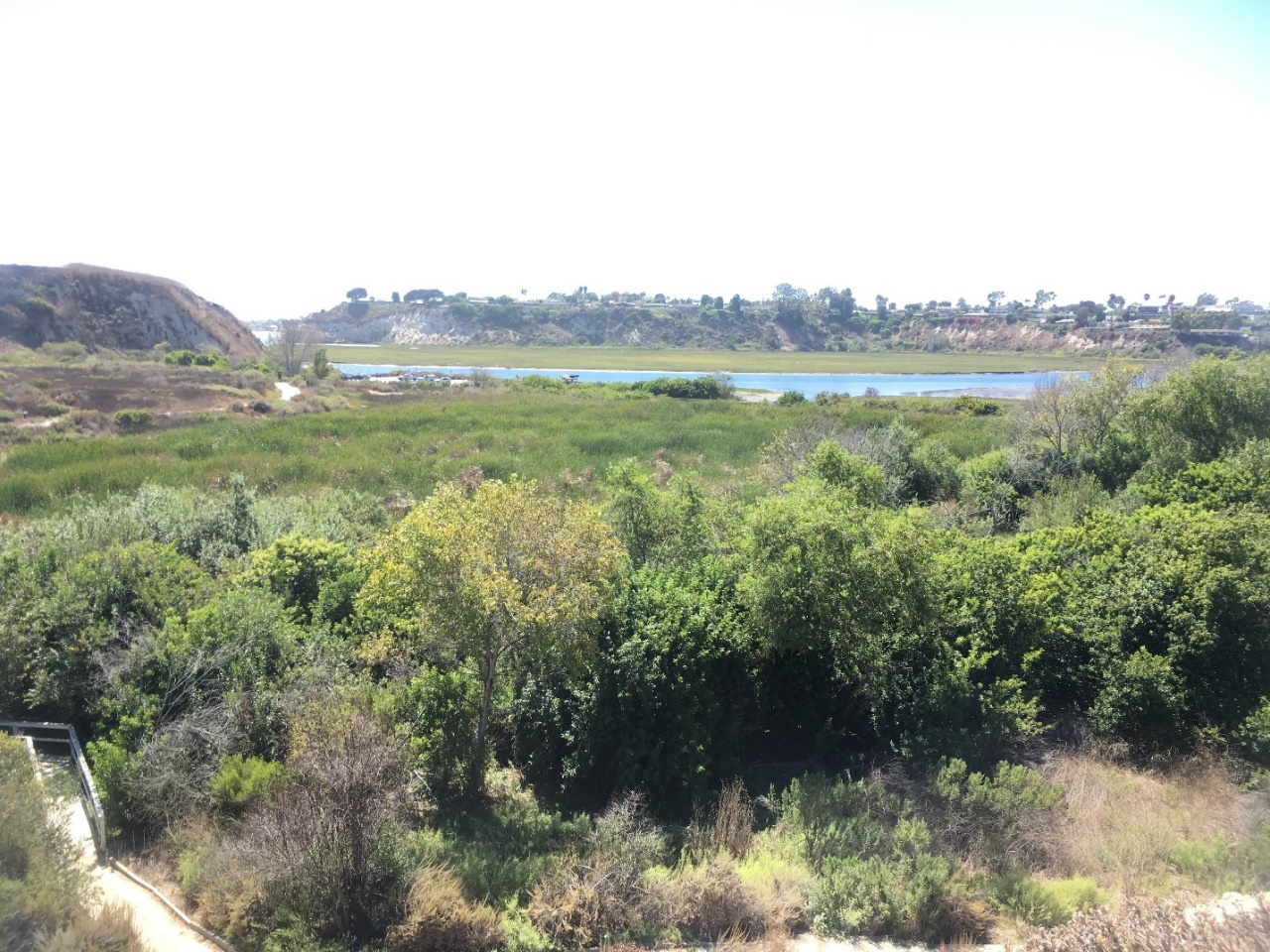 PHASE 2B AND 2C PROJECT AREA AND UPPER NEWPORT BAY FROM ABOVE PROJECT AREA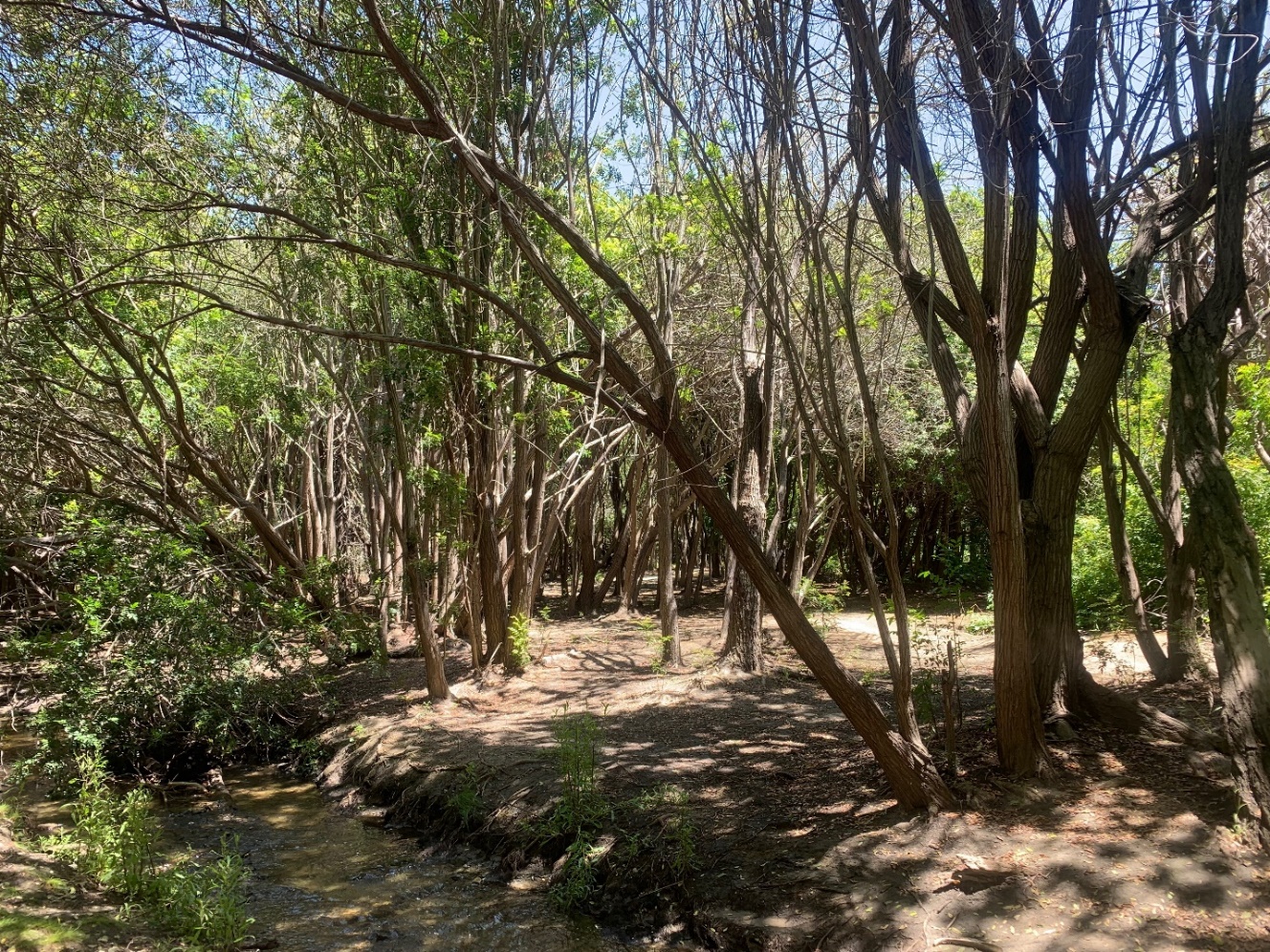 PHASE 2A PROJECT AREA WITH RIPARIAN HABITAT OVERTAKEN BY INVASIVE PEPPERTREES